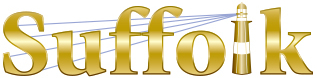 County Community College
Michael J. Grant Campus Academic AssemblyResolution 2019-09 [16]Calling for Direct Avenues of Communication between the College Faculty and the College Board of TrusteesWhereas the Board of Trustees of Suffolk County Community College has ultimate legal and administrative authority over the operations of the College, andWhereas the College, in addition to the various other services it provides to the community, is first and foremost an academic institution, andWhereas the Faculty are the academic experts at the College, andWhereas currently there is no avenue for regular, unmediated communication between the Faculty and the Board of Trustees that would allow the Faculty to share its judgments on the academic policies of the College with the Trustees, andWhereas the American Association of University Professors recommends that such avenues of communication exist for the sake of healthy shared governance at institutions of higher learning, andWhereas many colleges and universities have established official mechanisms for regular, unmediated communication between their faculties and governing boards, andWhereas such mechanisms can take a variety of forms, suitable to the needs of individual institutions, andWhereas shared governance at the College would benefit from a mechanism for regular, unmediated communication between elected representatives of the College Faculty and the Board of Trustees; therefore be itResolved that the Grant Campus Academic Assembly directs the Chairperson of the Assembly to begin dialog with the College Administration and Board of Trustees on devising and implementing a mechanism for regular, unmediated communication between governance elected representatives of the College Faculty and the Board of Trustees, suitable to the needs of the College.Passed [37-5-3] on November 12, 2019